04.01.03.001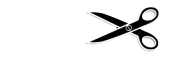 ΑΙΤΗΣΗ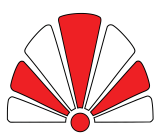 	ΙΔΙΩΤΙΚΟ	ΓΥΜΝΑΣΙΟ	Ν.ΜΑΛΙΑΡΑ ΗΜΕΡΟΜΗΝΙΑ: ____/ ____/ ____ΑΡΙΘΜΟΣ ΠΡΩΤ: ____________________________(Συμπληρώνεται από το Σχολείο)	ΙΔΙΩΤΙΚΟ	ΓΥΜΝΑΣΙΟ	Ν.ΜΑΛΙΑΡΑ ΗΜΕΡΟΜΗΝΙΑ: ____/ ____/ ____ΑΡΙΘΜΟΣ ΠΡΩΤ: ____________________________(Συμπληρώνεται από το Σχολείο)Στοιχεία μαθητή	ΙΔΙΩΤΙΚΟ	ΓΥΜΝΑΣΙΟ	Ν.ΜΑΛΙΑΡΑ ΗΜΕΡΟΜΗΝΙΑ: ____/ ____/ ____ΑΡΙΘΜΟΣ ΠΡΩΤ: ____________________________(Συμπληρώνεται από το Σχολείο)Επώνυμο:						ΙΔΙΩΤΙΚΟ	ΓΥΜΝΑΣΙΟ	Ν.ΜΑΛΙΑΡΑ ΗΜΕΡΟΜΗΝΙΑ: ____/ ____/ ____ΑΡΙΘΜΟΣ ΠΡΩΤ: ____________________________(Συμπληρώνεται από το Σχολείο)Όνομα:						ΙΔΙΩΤΙΚΟ	ΓΥΜΝΑΣΙΟ	Ν.ΜΑΛΙΑΡΑ ΗΜΕΡΟΜΗΝΙΑ: ____/ ____/ ____ΑΡΙΘΜΟΣ ΠΡΩΤ: ____________________________(Συμπληρώνεται από το Σχολείο)Τμήμα:						ΙΔΙΩΤΙΚΟ	ΓΥΜΝΑΣΙΟ	Ν.ΜΑΛΙΑΡΑ ΗΜΕΡΟΜΗΝΙΑ: ____/ ____/ ____ΑΡΙΘΜΟΣ ΠΡΩΤ: ____________________________(Συμπληρώνεται από το Σχολείο)Στοιχεία κηδεμόναΠρος τον Διευθυντή του Ιδιωτικού ΓυμνασίουΕπώνυμο:					Ν. ΜΑΛΙΑΡΑΌνομα:					Ιδιότητα:							(σχέση με το μαθητή)Παρακαλώ να δικαιολογήσετε την απουσία τ	  		Συνημμένα:					  μαθητ _____ της ________ τάξης που οφείλεται ____________ 		Ημέρες απουσίας: 	  Από 	___/	__/	     μέχρι	 	/	/	Άλιμος, 	 	/	/	 	Ο / Η αιτών/ ούσα	(υπογραφή)04.01.03.001   .001